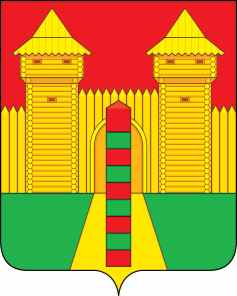 АДМИНИСТРАЦИЯ  МУНИЦИПАЛЬНОГО  ОБРАЗОВАНИЯ «ШУМЯЧСКИЙ  РАЙОН» СМОЛЕНСКОЙ  ОБЛАСТИРАСПОРЯЖЕНИЕот 18.06.2024г. № 202-р           п. Шумячи В соответствии с Уставом муниципального образования «Шумячский район» Смоленской области, Положением о порядке управления и распоряжения муниципальной собственностью Шумячского района Смоленской области, утвержденным решением Шумячского районного Совета депутатов от 28.02.2018г. №11, на основании ходатайства Муниципального бюджетного учреждения культуры «Шумячская централизованная клубная система» от 18.06.2024г. №32.  Прекратить право оперативного управления Муниципальному бюджетному учреждению культуры «Шумячская централизованная клубная система» на котельное оборудование (далее – Объекты):          2. Передать Объекты в казну муниципального образования «Шумячский район» Смоленской области.	3. Отделу экономики, комплексного развития и инвестиционной деятельности Администрации муниципального образования «Шумячский район» Смоленской области предоставить на утверждение акты приема-передачи Объектов и внести соответствующие изменения в реестр объектов муниципальной собственности муниципального образования «Шумячский район» Смоленской области.Глава муниципального образования«Шумячский район» Смоленской области                                         Д.А. КаменевО передаче муниципального имущества№ п/пАдрес Наименование оборудованияБалансовая стоимость (руб.)Остаточная стоимость (руб.)Примечание 1п.Шумячи,               ул. Советская, д.109КВТС – 2 шт., Двигатель  Асинхронный ТИП АИР 80В2У2, 2.2 кВт 2021г. -  1 шт.,  Двигатель Асинхронный ТИП АИР 80В2ЖУ2 2.2 кВт – 1 шт.--Котельная находится в здании2п.Шумячи, ул.Советская, д.75Котел КЧМ-5-К  ТУ21-469-029-95, 2014 г. – 2 шт.,Насос циркуляц. фланц. «Vodotok» WRS50-750-F – 1 шт. -18633,00 -0,00Котельная находится в здании3Шумячский район, с.Русское, д.203Электрокотел Эван GSM-Climate – 1 шт., циркуляционный насос Oasis C32/8 – 1 шт. --Котельная находится в здании4Шумячский район, д.Балахоновка, д.64Электрокотел ЭВН-100 – 1 шт., циркуляционный насос  Oasis CR-32/8 – 1 шт,----Котельная находится в здании5Шумячский район, д.Снегиревка, ул.Молодежная, д.1Твердотопливный котел КЧМ-5 на шесть секций, 2018г. – 1 шт,Котел КЧМ-5 – 1 штНасос циркуляционный OASIS – 1 шт.123040,00-                       5970,0019042,04-0,00Котельная находится в здании6Шумячский район, д.Гневково, д.28Электрокотел Эван 30Вт – 1Циркуляционный насос ZOX ZX 32-8 18040000,00-0,00-Котельная находится в здании7Шумячский район, ст.Понятовка, ул.Советская, д.2Котел КЧМ – 1 шт21105,000,00Котельная находится в здании8Шумячский район, д.Зимонино, д.73Котел КУМ-5 – 1 шт.,Котел КУМ-5 – 1 шт.Насос К 8/18– 1 шт. Насос К 20/30 (с двигателем 4 квт * 3000)29462,4032073,505732,9810300,000,000,000,000,00Котельная находится в здании